Приложение N 1к решению Совета народных депутатов Крапивинского муниципального районаот 25.03.2019 N 177Приложение N 1к Регламенту Совета народных депутатов Крапивинского муниципального района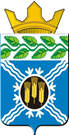 РОССИЙСКАЯ ФЕДЕРАЦИЯКЕМЕРОВСКАЯ ОБЛАСТЬСОВЕТ НАРОДНЫХ ДЕПУТАТОВ КРАПИВИНСКОГО МУНИЦИПАЛЬНОГО РАЙОНАДЕПУТАТФИО652440, пгт. Крапивинский, ул. Юбилейная 15, кабинет 27, телефон 8-(384-46)-22-2-31,E-mail: rs-kr@sndko.ru«Кому»«Куда»ДЕПУТАТСКИЙ ЗАПРОСУважаемый (ая)_____________________________!	Ко мне, как к депутату Совета народных депутатов Крапивинского муниципального района ________ созыва обратился (ась) ____________.			  номер созыва					ФИО заявителяНа основании изложенного прошу Вас рассмотреть обращение …….., ответ направить по адресу:…….Приложение на ___ листах.С уважением,депутат Совета народных депутатовКрапивинского муниципального района	____________________  											Ф.И.О.« ____ » __________ 20__ г.    № ________на  № ___________ от _________________